IRB Administration Office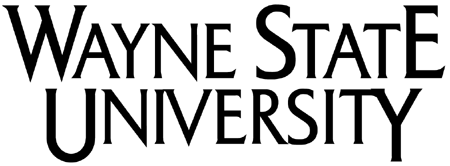 87 E. Canfield, Second FloorDetroit, MI  48201(313) 577-1628irb.wayne.eduInvestigator Self Pre-Review Tool:Use this tool to determine what type of IRB review your study will require and the required forms needed for the review of your Human Participant Research. This tool does not need to be turned in. It is for your guidance only. Note: All investigators must complete CITI training prior to submitting any study to the IRB. www.citiprogram.org  Note: Revisions to the Federal DHHS Common Rule went into effect on January 21, 2019. This tool reflects those changes. Determining Risk LevelExpedited Review CategoriesInformed ConsentHIPAAAdditional Required Materials:Protocol: A protocol or research proposal that describes the background, objectives/aims, participant population/ data characteristics, methodology and references must be included in every submission. Make sure information in all applications and consent forms are consistent with the protocol. Data Collection Tool: A copy of the data collection tool must be submitted for every study.Survey/interview questions/scripts/ recruitment flyers: A copy of any surveys, interview questions, telephone scripts etc. must be included in your submission package. Generally anything related to the research that the participants or potential participants will see must be reviewed by the IRB. Additional Considerations:Questions: Any questions that come up as you prepare your IRB submission can be directed to irbquestions@wayne.edu Single IRB Review: Any single IRB related questions should be directed to relyirb@wayne.edu DMC Research by WSU Faculty: Research that takes place at DMC will undergo a concurrent DMC review: A detailed description of the DMC Review Process is available on the website. Material Transfer Agreements (MTA): MTA’s are used when data or specimens are being transferred from one institution to another. It is a contract between two parties that describes the terms and conditions underlying the transfer of biological materials, chemical compounds, and other tangible research data or materials. To request an MTA visit WSU’s Technology Commercialization websiteConflicts of Interest: If you have any conflicts of interest (COI), you must bring it to the attention of the COI Committee before submitting your study to the IRB. Visit the WSU Conflict of Interest Committee website for more information.Investigator Initiated Research: When a Principal Investigator (PI) initiates research using an investigational or unlicensed test article (drug or device) the PI assumes the obligations and responsibilities of a sponsor in sponsored research. Because of the added risk to participants in investigator initiated research, there are additional regulations and policies to follow. Review the WSU policy on investigator initiated research before preparing an IRB submission for investigator initiated research. Tips for a Smooth Review:Check out our guidance tools!What Students Should Know Before Conducting ResearchSteps for Getting WSU IRB Approval (Social, behavioral, education research)Steps for Getting WSU IRB Approval (Medical Research)What to Include in a Research Proposal/ProtocolExempt Review CategoriesExpedited Review CategoriesBenign Behavioral InterventionsWaiver and Alteration of ConsentAdvertising to Recruit ParticipantsInternational ResearchLetters of SupportInformed Consent OptionsRequired Elements of Informed ConsentHow to Check the Reading Level of a Consent DocumentSample of Lay Language for RisksResearch Translation Requirements for Non-English SpeakersPrivacy and ConfidentialityRetrospective Chart ReviewPrivate Information/Bio Specimens Decision Chart: Determining if IRB review is requiredPRIM&R Collection and Banking Specimens for Research Charts: Determining if IRB review is requiredResource List for Specimen BankingUse most current forms available on the website. Do not use a form you previously completed and saved on your computer as forms are routinely updated to comply with changing processes and regulations.Do a final check for completeness: Turning in a complete submission package to the IRB will help reduce the turnaround time for your review. The checklist below will help with your final check. Note: Not everything in this list will apply to your study. Check for Completeness Checklist: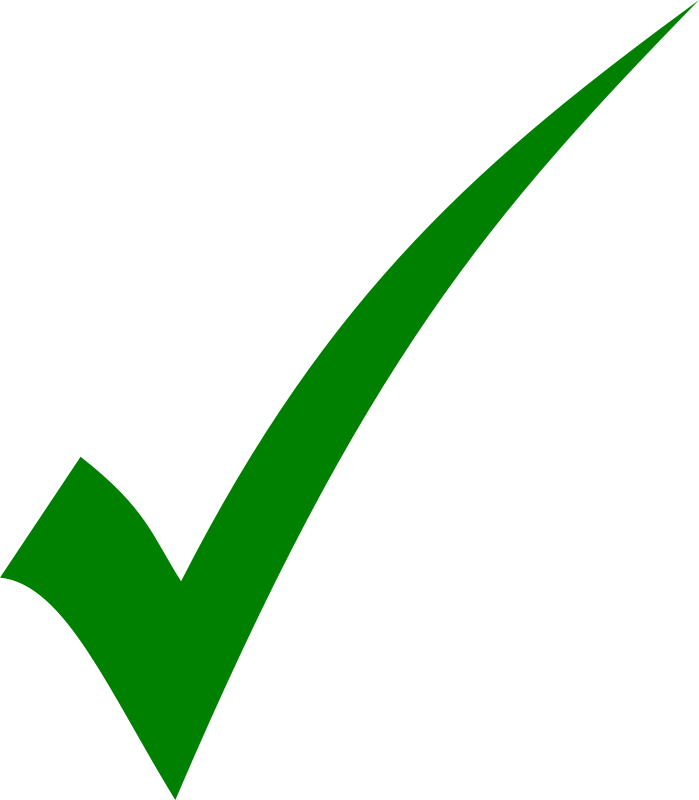 Investigator Notes:Steps for Assembling and Turning in all Required Documents to the IRB for ReviewOnce you have all of the documents prepared, research team training completed, and have obtained all of the required signatures it is time to assemble and turn in your submission package! Package assembly is different for the different types of review your submission will receive. Identify the type of review your study will go to and following instructions that correspond with your review type. Full board study submissions should take into account the submission deadline calendar when determining the board your study will be assigned to.  Note: All full board submission packages must be received by the submission deadline. Additional copies of the submission package do not need to contain original signatures. Copies of additional copies will be acceptedElectronic Submission using e-ProtocolWe are currently in the process of transitioning to an electronic submission and review system. The following studies will use our electronic submission system e-Protocol to prepare and submit documents for review.Full Board Behavioral Research (Also send electronic copy of submission package to b3board@wayne.edu)Full Board Medical Studies being submitted to the M1 committee. (Also send electronic copy of submission package to m1board@wayne.edu)Phase I clinical Trials (Also send electronic copy of submission package to ph1board@wayne.edu)Paper SubmissionsAny research being submitted for exempt or expedited review, or for review by the MP2 committee will need to submit following the instructions below. If you are unsure what committee will review your study, you can call our IRB Administration Office at: 313-577-16281.Does your study add to the risks your participants would encounter in their everyday life?Does your study add to the risks your participants would encounter in their everyday life? No – Continue to #2 Yes- Your study requires a full board review. Complete the                 Medical/Behavioral Protocol Summary Form               and skip to #5             2019 Meeting Dates and Submission Deadlines2.Does the study involve protected health information?Does the study involve protected health information? No       Yes: Please complete the HIPAA Summary FormExempt Review CategoriesExempt Review CategoriesExempt Review CategoriesExempt Review Categories3. If your study meets one or more of the categories below, please complete either the Social/Behavioral/Education Exempt Protocol Summary Form or the Medical Exempt Protocol Summary Form. If your study does not meet one of the categories described below complete the Medical/Behavioral Protocol Summary FormFor an expedited review. Check the category(s) that BEST describes your study.Check out our Exempt Research Guidance document for more information about the Exempt review categoriesIf your study meets one or more of the categories below, please complete either the Social/Behavioral/Education Exempt Protocol Summary Form or the Medical Exempt Protocol Summary Form. If your study does not meet one of the categories described below complete the Medical/Behavioral Protocol Summary FormFor an expedited review. Check the category(s) that BEST describes your study.Check out our Exempt Research Guidance document for more information about the Exempt review categoriesIf your study meets one or more of the categories below, please complete either the Social/Behavioral/Education Exempt Protocol Summary Form or the Medical Exempt Protocol Summary Form. If your study does not meet one of the categories described below complete the Medical/Behavioral Protocol Summary FormFor an expedited review. Check the category(s) that BEST describes your study.Check out our Exempt Research Guidance document for more information about the Exempt review categoriesExempt Category 1: Research is conducted ONLY in established or commonly accepted educational settings: Involving normal education practices. Add Exempt Category 1 Appendix To be exempt under this category it must be unlikely to adversely impact the students’ opportunity to learn required educational content or the assessment of educators who provide instruction. Exempt Category 1: Research is conducted ONLY in established or commonly accepted educational settings: Involving normal education practices. Add Exempt Category 1 Appendix To be exempt under this category it must be unlikely to adversely impact the students’ opportunity to learn required educational content or the assessment of educators who provide instruction. Exempt Category 2: Research that involves the use of educational tests, survey procedures, interview procedures or observation of public behavior. Add Exempt Category 2 AppendixExempt Category 2: Research that involves the use of educational tests, survey procedures, interview procedures or observation of public behavior. Add Exempt Category 2 AppendixDisqualifying Conditions If the following conditions apply to your study, your study will require an expedited review. You will need to complete: Medical/Behavioral Protocol Summary FormDisqualifying Conditions If the following conditions apply to your study, your study will require an expedited review. You will need to complete: Medical/Behavioral Protocol Summary FormDo not check this box if:Children are involved and the investigator is participating in the activities being observed anddata is being collected in a way that makes it possible to directly or indirectly identify participantsAny disclosure of the participant’s data outside of the research could place participants at risk of criminal or civil liability, or be damaging to the participant’s financial standing, employability or reputationDo not check this box if:Children are involved and the investigator is participating in the activities being observed anddata is being collected in a way that makes it possible to directly or indirectly identify participantsAny disclosure of the participant’s data outside of the research could place participants at risk of criminal or civil liability, or be damaging to the participant’s financial standing, employability or reputationExempt Category 3: Research involving benign behavioral interventions in conjunction with the collection of information from an adult participant through verbal or written responses or audiovisual recording if the participant prospectively agrees to the intervention and information collection. For more information about this category review our Benign Behavioral Interventions Guidance ToolAdd Exempt Category 3 appendixIf data is collected in a way that makes it possible to identify participants, Appendix M: Limited IRB Review must be included with your submission.  Exempt Category 3: Research involving benign behavioral interventions in conjunction with the collection of information from an adult participant through verbal or written responses or audiovisual recording if the participant prospectively agrees to the intervention and information collection. For more information about this category review our Benign Behavioral Interventions Guidance ToolAdd Exempt Category 3 appendixIf data is collected in a way that makes it possible to identify participants, Appendix M: Limited IRB Review must be included with your submission.  Disqualifying Conditions If the following conditions apply to your study, your study will require an expedited review. You will need to complete: Medical/Behavioral Protocol Summary FormDisqualifying Conditions If the following conditions apply to your study, your study will require an expedited review. You will need to complete: Medical/Behavioral Protocol Summary FormDo not check this box if:The research involves childrenAny disclosure of the participant’s data outside of the research could place participants at risk of criminal or civil liability, or be damaging to the participant’s financial standing, employability or reputationDo not check this box if:The research involves childrenAny disclosure of the participant’s data outside of the research could place participants at risk of criminal or civil liability, or be damaging to the participant’s financial standing, employability or reputationExempt Category 4: Research involving the study or collection of existing data, documents, records, pathological specimens or diagnostic specimens if:                                                                     Add Exempt Category 4 AppendixSources are publicly available or,the investigator does not contact participants, or re-identify participantsThe only collection of identifiable data is that which is protected by HIPAA regulations Exempt Category 4: Research involving the study or collection of existing data, documents, records, pathological specimens or diagnostic specimens if:                                                                     Add Exempt Category 4 AppendixSources are publicly available or,the investigator does not contact participants, or re-identify participantsThe only collection of identifiable data is that which is protected by HIPAA regulations Exempt Category 5: Research and demonstration projects that are subject to the approval of Department or Agency heads and are designed to study, evaluate, or otherwise examine:Public benefit or service programsProcedures for obtaining benefits or services under those programsPossible changes in, or alternatives to those programs or proceduresPossible changes in methods or levels of payment for benefits or services under those programsExempt Category 5: Research and demonstration projects that are subject to the approval of Department or Agency heads and are designed to study, evaluate, or otherwise examine:Public benefit or service programsProcedures for obtaining benefits or services under those programsPossible changes in, or alternatives to those programs or proceduresPossible changes in methods or levels of payment for benefits or services under those programsExempt Category 6: Taste and food quality evaluation studies and consumer acceptance studies if:Wholesome foods without additives are consumed orA food is consumed that contains a food ingredient at or below the level and for a use found to be safe, or agricultural, chemical or environmental contaminant at or below the level found to be safe, by the Food and Drug Administration or approved by the Environmental Protection Agency or the Food Safety and Inspection Service of the U.S. Department of Agriculture.Exempt Category 6: Taste and food quality evaluation studies and consumer acceptance studies if:Wholesome foods without additives are consumed orA food is consumed that contains a food ingredient at or below the level and for a use found to be safe, or agricultural, chemical or environmental contaminant at or below the level found to be safe, by the Food and Drug Administration or approved by the Environmental Protection Agency or the Food Safety and Inspection Service of the U.S. Department of Agriculture.4. If your study didn’t meet any of the exempt categories above, it will undergo either an expedited review, or full board review. Both types of reviews are submitted using the Medical/Behavioral Protocol Summary Form. Question 12b on the Medical/Behavioral Protocol summary form asks about what expedited review category your study falls under. This will help you to answer that question. Check the category(s) that BEST describes your study to determine if your study can receive an expedited review If your study didn’t meet any of the exempt categories above, it will undergo either an expedited review, or full board review. Both types of reviews are submitted using the Medical/Behavioral Protocol Summary Form. Question 12b on the Medical/Behavioral Protocol summary form asks about what expedited review category your study falls under. This will help you to answer that question. Check the category(s) that BEST describes your study to determine if your study can receive an expedited review Expedited Category 1: Clinical study of drugs and medical devices if eitherResearch on drugs for which an investigational new drug application is not requiredResearch on medical devices in which an investigational device exemption application is not required; or the medical device is cleared, approved for marketing and the medical device is being used in accordance with it’s cleared/approved labelingExpedited Category 1: Clinical study of drugs and medical devices if eitherResearch on drugs for which an investigational new drug application is not requiredResearch on medical devices in which an investigational device exemption application is not required; or the medical device is cleared, approved for marketing and the medical device is being used in accordance with it’s cleared/approved labelingExpedited Category 2: Collection of blood samples by finger stick, heel stick, ear stick, or venipuncture as follows:From healthy, non-pregnant adults who weigh at least 110 pounds. Amounts drawn for these participants must not exceed 550 ml in an 8 week period and collection may not occur more frequently than 2 times per week or;From other adults and children, considering the age, weight, and the health of the participants, the collection procedure, the amount of blood to be collected, and the frequency with which it will be collected. For these participants, the amount drawn may not exceed the lesser of 50 ml, or 3 ml per kg in an 8 week period and collection may not occur more frequently than 2 times per week. Expedited Category 2: Collection of blood samples by finger stick, heel stick, ear stick, or venipuncture as follows:From healthy, non-pregnant adults who weigh at least 110 pounds. Amounts drawn for these participants must not exceed 550 ml in an 8 week period and collection may not occur more frequently than 2 times per week or;From other adults and children, considering the age, weight, and the health of the participants, the collection procedure, the amount of blood to be collected, and the frequency with which it will be collected. For these participants, the amount drawn may not exceed the lesser of 50 ml, or 3 ml per kg in an 8 week period and collection may not occur more frequently than 2 times per week. Expedited Category 3: Prospective collection of biological specimens for research purposes by noninvasive means. Examples:hair and nail clippings in a non-disfiguring manner;deciduous teeth at time of exfoliation or if routine patient care indicates a need for extraction; permanent teeth if routine patient care indicates a need for extraction; excreta and external secretions (including sweat); uncannulated saliva collected either in an unstimulated fashion or stimulated by chewing gumbase or wax or by applying a dilute citric solution to the tongue; placenta removed at delivery; amniotic fluid obtained at the time of rupture of the membrane prior to or during labor; supra- and subgingival dental plaque and calculus, provided the collection procedure is not more invasive than routine prophylactic scaling of the teeth and the process is accomplished in accordance with accepted prophylactic techniques; mucosal and skin cells collected by buccal scraping or swab, skin swab, or mouth washings; sputum collected after saline mist nebulization.Expedited Category 3: Prospective collection of biological specimens for research purposes by noninvasive means. Examples:hair and nail clippings in a non-disfiguring manner;deciduous teeth at time of exfoliation or if routine patient care indicates a need for extraction; permanent teeth if routine patient care indicates a need for extraction; excreta and external secretions (including sweat); uncannulated saliva collected either in an unstimulated fashion or stimulated by chewing gumbase or wax or by applying a dilute citric solution to the tongue; placenta removed at delivery; amniotic fluid obtained at the time of rupture of the membrane prior to or during labor; supra- and subgingival dental plaque and calculus, provided the collection procedure is not more invasive than routine prophylactic scaling of the teeth and the process is accomplished in accordance with accepted prophylactic techniques; mucosal and skin cells collected by buccal scraping or swab, skin swab, or mouth washings; sputum collected after saline mist nebulization.Expedited Category 4: Collection of data through noninvasive procedures (not involving general anesthesia or sedation) routinely employed in clinical practice, excluding procedures involving x-rays or microwaves. Where medical devices are employed, they must be cleared/approved for marketing. (Studies intended to evaluate the safety and effectiveness of the medical device are not generally eligible for expedited review, including studies of cleared medical devices for new indications.) Examples: physical sensors that are applied either to the surface of the body or at a distance and do not involve input of significant amounts of energy into the subject or an invasion of the subject's privacy; weighing or testing sensory acuity; magnetic resonance imaging; electrocardiography, electroencephalography, thermography, detection of naturally occurring radioactivity, electroretinography, ultrasound, diagnostic infrared imaging, doppler blood flow, and echocardiography; moderate exercise, muscular strength testing, body composition assessment, and flexibility testing where appropriate given the age, weight, and health of the individual.Expedited Category 4: Collection of data through noninvasive procedures (not involving general anesthesia or sedation) routinely employed in clinical practice, excluding procedures involving x-rays or microwaves. Where medical devices are employed, they must be cleared/approved for marketing. (Studies intended to evaluate the safety and effectiveness of the medical device are not generally eligible for expedited review, including studies of cleared medical devices for new indications.) Examples: physical sensors that are applied either to the surface of the body or at a distance and do not involve input of significant amounts of energy into the subject or an invasion of the subject's privacy; weighing or testing sensory acuity; magnetic resonance imaging; electrocardiography, electroencephalography, thermography, detection of naturally occurring radioactivity, electroretinography, ultrasound, diagnostic infrared imaging, doppler blood flow, and echocardiography; moderate exercise, muscular strength testing, body composition assessment, and flexibility testing where appropriate given the age, weight, and health of the individual.Expedited Category 5: Research involving materials (data, documents, records, or specimens) that have been collected, or will be collected solely for non-research purposes (such as medical treatment or diagnosis). (NOTE: Some research in this category may be exempt from the HHS regulations for the protection of human participants. 45 CFR 46.101(b)(4). This listing refers only to research that is not exempt.)Expedited Category 5: Research involving materials (data, documents, records, or specimens) that have been collected, or will be collected solely for non-research purposes (such as medical treatment or diagnosis). (NOTE: Some research in this category may be exempt from the HHS regulations for the protection of human participants. 45 CFR 46.101(b)(4). This listing refers only to research that is not exempt.)Expedited Category 6: Collection of data from voice, video, digital, or image recordings made for research purposes.Expedited Category 6: Collection of data from voice, video, digital, or image recordings made for research purposes.Expedited Category 7: Research on individual or group characteristics or behavior (including, but not limited to, research on perception, cognition, motivation, identity, language, communication, cultural beliefs or practices, and social behavior) or research employing survey, interview, oral history, focus group, program evaluation, human factors evaluation, or quality assurance methodologies. (NOTE: Some research in this category may be exempt from the HHS regulations for the protection of human participants 45 CFR 46.l0l (b)(2) and (b)(3). This listing refers only to research that is not exempt.)Expedited Category 7: Research on individual or group characteristics or behavior (including, but not limited to, research on perception, cognition, motivation, identity, language, communication, cultural beliefs or practices, and social behavior) or research employing survey, interview, oral history, focus group, program evaluation, human factors evaluation, or quality assurance methodologies. (NOTE: Some research in this category may be exempt from the HHS regulations for the protection of human participants 45 CFR 46.l0l (b)(2) and (b)(3). This listing refers only to research that is not exempt.)Appendices to the Initial IRB Application (Protocol Summary Form)Appendices to the Initial IRB Application (Protocol Summary Form)Appendices to the Initial IRB Application (Protocol Summary Form)Appendices to the Initial IRB Application (Protocol Summary Form)5.Check all that apply:Click on the link to complete the appendix for each box you check. ALL applicable appendices must be completed and included in your submission to be assigned to a reviewer.Check all that apply:Click on the link to complete the appendix for each box you check. ALL applicable appendices must be completed and included in your submission to be assigned to a reviewer. International Research Internet Use in Research Children as Research Participants Participants with Impaired Decision-Making Ability Prisoners as Research Participants Use of Drugs, Biologic Agents or Devices Imaging/Diagnostic Radiation Dose Calculation Tool Use of Biological Specimens Research Funded by a Component of the Department of   Defense Studies Conducted at or by the VA Pregnancy, Fetuses, Neonates NIH Genomic Data Sharing       Institutional Certification: Genetic/Genomic Data Sharing5.5.Waiver or Alteration CriteriaAll of the following criteria must apply in order for a waiver or alteration of consent to be granted:Waiver or Alteration CriteriaAll of the following criteria must apply in order for a waiver or alteration of consent to be granted:Waiver or Alteration CriteriaAll of the following criteria must apply in order for a waiver or alteration of consent to be granted:The Research involves no more than minimal risk to the participantsThe Research involves no more than minimal risk to the participantsThe research could not practicably be carried out without the waiver or alteration of consentThe research could not practicably be carried out without the waiver or alteration of consentThe waiver or alteration will not adversely affect the rights and welfare of the participantsThe waiver or alteration will not adversely affect the rights and welfare of the participantsWhenever appropriate, the participants will be provided with additional pertinent information after participation. Whenever appropriate, the participants will be provided with additional pertinent information after participation. If you did not check all of the boxes above, then you must prepare an informed consent document to be signed by to your participants prior to their involvement in the research. If you did check all boxes above, skip to #7.If you did not check all of the boxes above, then you must prepare an informed consent document to be signed by to your participants prior to their involvement in the research. If you did check all boxes above, skip to #7.If you did not check all of the boxes above, then you must prepare an informed consent document to be signed by to your participants prior to their involvement in the research. If you did check all boxes above, skip to #7.If you did not check all of the boxes above, then you must prepare an informed consent document to be signed by to your participants prior to their involvement in the research. If you did check all boxes above, skip to #7.If you did not check all of the boxes above, then you must prepare an informed consent document to be signed by to your participants prior to their involvement in the research. If you did check all boxes above, skip to #7.6.Check all that apply:Click on the link that describes your research to access the Informed Consent template for each box you check. ALL applicable informed consent versions must be completed and included in your submission to be assigned to a reviewer.Check all that apply:Click on the link that describes your research to access the Informed Consent template for each box you check. ALL applicable informed consent versions must be completed and included in your submission to be assigned to a reviewer.Check all that apply:Click on the link that describes your research to access the Informed Consent template for each box you check. ALL applicable informed consent versions must be completed and included in your submission to be assigned to a reviewer.Medical Research Research with Adults Research Assent ages 13-17 ( Enrolling Minor Participants) Research Using DMC Services Research Conducted at a McLaren Facility6.Check all that apply:Click on the link that describes your research to access the Informed Consent template for each box you check. ALL applicable informed consent versions must be completed and included in your submission to be assigned to a reviewer.Check all that apply:Click on the link that describes your research to access the Informed Consent template for each box you check. ALL applicable informed consent versions must be completed and included in your submission to be assigned to a reviewer.Check all that apply:Click on the link that describes your research to access the Informed Consent template for each box you check. ALL applicable informed consent versions must be completed and included in your submission to be assigned to a reviewer.Medical/Behavioral Research  Anonymous Survey Adult  Research: Information Sheet   Parental Permission for research with children 6.Check all that apply:Click on the link that describes your research to access the Informed Consent template for each box you check. ALL applicable informed consent versions must be completed and included in your submission to be assigned to a reviewer.Check all that apply:Click on the link that describes your research to access the Informed Consent template for each box you check. ALL applicable informed consent versions must be completed and included in your submission to be assigned to a reviewer.Check all that apply:Click on the link that describes your research to access the Informed Consent template for each box you check. ALL applicable informed consent versions must be completed and included in your submission to be assigned to a reviewer.	Behavioral Research Behavioral Research with Adults Behavioral Research with Minors ages 13-17: Assent School Research  When Parental Permission is Waived.  School Research When Parental Permission is Required Note: Assent is a shortened consent form written in a way that the minor between the ages of 13 and 17 can understand. When this applies, the minor’s legal guardian must also sign a full informed consent. An oral assent script can be used with minors between the ages of 7 and 12.  There is no template for the oral child assent. The IRB suggests starting with minor assent template and modify for the appropriate age level of the intended population. Remove initial lines and signature lines. The person obtaining oral assent must sign the Parental Permission/Research Informed Consent on the appropriate signature line.Note: Assent is a shortened consent form written in a way that the minor between the ages of 13 and 17 can understand. When this applies, the minor’s legal guardian must also sign a full informed consent. An oral assent script can be used with minors between the ages of 7 and 12.  There is no template for the oral child assent. The IRB suggests starting with minor assent template and modify for the appropriate age level of the intended population. Remove initial lines and signature lines. The person obtaining oral assent must sign the Parental Permission/Research Informed Consent on the appropriate signature line.Note: Assent is a shortened consent form written in a way that the minor between the ages of 13 and 17 can understand. When this applies, the minor’s legal guardian must also sign a full informed consent. An oral assent script can be used with minors between the ages of 7 and 12.  There is no template for the oral child assent. The IRB suggests starting with minor assent template and modify for the appropriate age level of the intended population. Remove initial lines and signature lines. The person obtaining oral assent must sign the Parental Permission/Research Informed Consent on the appropriate signature line.Note: Assent is a shortened consent form written in a way that the minor between the ages of 13 and 17 can understand. When this applies, the minor’s legal guardian must also sign a full informed consent. An oral assent script can be used with minors between the ages of 7 and 12.  There is no template for the oral child assent. The IRB suggests starting with minor assent template and modify for the appropriate age level of the intended population. Remove initial lines and signature lines. The person obtaining oral assent must sign the Parental Permission/Research Informed Consent on the appropriate signature line.Note: Assent is a shortened consent form written in a way that the minor between the ages of 13 and 17 can understand. When this applies, the minor’s legal guardian must also sign a full informed consent. An oral assent script can be used with minors between the ages of 7 and 12.  There is no template for the oral child assent. The IRB suggests starting with minor assent template and modify for the appropriate age level of the intended population. Remove initial lines and signature lines. The person obtaining oral assent must sign the Parental Permission/Research Informed Consent on the appropriate signature line.7.If your study involves the collection of protected health information, a HIPAA Summary Form will need to be completed and included in the submission package. For studies involving the collection of protected health information and a signed consent form, the HIPAA Authorization language contained within the informed consent template must be included in the final consent form submitted for IRB review. Required Items for All StudiesRequired Items for All StudiesAppropriate Protocol Summary forms is complete with typed text providing enough detail including N/A for questions that do not apply to your researchAll signatures are original and inked by pen. (Faxed, digital and Xeroxed copies are not accepted)A financial Conflict of Interest (FCOI) question has been answered by hand and in ink by everyone who has signed the formThe Narrative Summary provided in the protocol summary form  is no more than 4 pages total and written in non-technical languageCITI training has been completed and is up to date for everyone who has signed the form.A descriptive protocol (proposal) with scientific references, or grant applicationRequired Items as ApplicableRequired Items as ApplicableAll appendices that apply have been completedHIPAA Summary Form for the use of Protected Health Information is includedThe PI has signed the HIPAA Summary Form in Section A; if applicable and Section D; if applicableThe Scientific Review on the protocol summary form has been completed and signed by Department Chair or Dean (Not required for exempt review)A bio-sketch for the PI is included (Not required for exempt review)Any communication from the FCOI committee regarding FCOI disclosures is included (May not apply if there are no FCOI’s to report)Letters of approval from all required review committees are includedLetters of support for research activity at outside institutions are includedTwo copies of all documents needing IRB approval stamp are attached as followsInvestigational Drug Brochures (IBs) or drug package inserts are includedAssembly and submission requirements for all studiesAssembly and submission requirements for all studiesStaple each document individuallyAssemble all stapled documents into one packet using a binder clipDeliver paper copy of assembled submission package with original signatures in ink to the IRB administration office: 87 E. Canfield 2nd Floor Detroit MI 48201ALL Behavioral Studies: Additional assembly and submission requirementsALL Behavioral Studies: Additional assembly and submission requirementsSubmit electronic copy of submission package to b3board@wayne.edu Medical Full Board Studies- MP2: Additional assembly and submission requirements Note: Medical exempt and expedited studies only need to complete assembly and submission requirements listed above for all studies. Medical Full Board Studies- MP2: Additional assembly and submission requirements Note: Medical exempt and expedited studies only need to complete assembly and submission requirements listed above for all studies. Assemble 2 additional copies of the full submission package.Assemble 15 additional packets containing only one copy of: